STUDENT SERVICES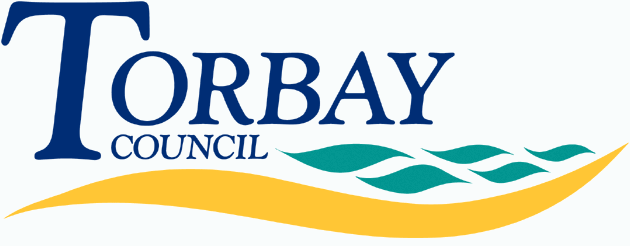 Children starting in reception at primary school in September 2018 (on time applications)Below are the admissions criteria (in descending order of priority) together with the number of places offered under that criterion:Last place offeredSt Margaret Clitherow Roman Catholic Primary SchoolAdmission number: 30Total number of preferences for places24First preferences considered10First preferences offered (percentage offered)10 (100%)Second preferences considered7Second preferences offered (percentage offered)0 (0%)Third preferences considered 7Third preferences offered (percentage offered)0 (0%)CriterionNumber of places offeredWhere the school is named on a child’s Education, Health and Care Plan0A looked after child or a child who was previously looked after but immediately after being looked after became subject to an adoption, residence, or special guardianship order. 0A baptised Catholic child.1A child whose normal residence is with at least one parent who is a baptised Catholic.2A child who is a member of another Christian Church or faith tradition.1A child with a sibling currently in the school.5A child who has attended the Butterflies Early Years Centre.1Other children whose parent(s)/guardian(s) are seeking admission for them at the school.0Children allocated to the school as the closest school to the home address with a space available, as the preferred school(s) cannot be allocated.1TOTAL11CriterionDistance from school (if used as tie-break)Children allocated to the school as the closest school to the home address with a space available, as the preferred school(s) cannot be allocated.n/aNumber of places still available on National Offer Day19